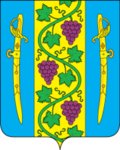 АДМИНИСТРАЦИЯ  ВЫШЕСТЕБЛИЕВСКОГОСЕЛЬСКОГО ПОСЕЛЕНИЯ  ТЕМРЮКСКОГО РАЙОНАРАСПОРЯЖЕНИЕот 06.11.2020 г.                                                                                            № 125-рстаница ВышестеблиевскаяОб уточнении записей в похозяйственных книгах администрации Вышестеблиевского сельского поселения Темрюкского районапо состоянию на 1 февраля 2021 года В соответствии с  пунктом 5 статьи 5 Федерального Закона «О Всероссийской переписи населения», Закона Краснодарского края от 4 мая 2010 года № 1950-КЗ (в редакции от 30 апреля 2020 года № 4282-КЗ) «О наделении органов местного самоуправления отдельными государственными полномочиями по подготовке и проведению Всероссийской переписи населения 2010 года», а также в рамках проведения подготовительных работ к Всероссийской переписи населения 2020 года, которая состоится в период с 1 апреля по 30 апреля 2021 года:   1. Провести на территории Вышестеблиевского сельского поселения Темрюкского района уточнение записей в похозяйственных книгах по состоянию на 1 февраля 2021 года.2.Общему отделу администрации Вышестеблиевского сельского поселения (Бедаковой):1) подобрать необходимое количество работников для проведения переписи населения;2) организовать проведение инструктажа с лицами, участвующими в мероприятиях;3) выполнить уточнение записей в электронном виде похозяйственных книг;3. Финансовому отделу администрации Вышестеблиевского сельского поселения Темрюкского района (Лобыцина) осуществить финансирование по оплате уточнения записей в похозяйственных книгах.4. Начальнику общего отдела администрации Вышестеблиевского сельского поселения Темрюкского района Л.Н.Бедаковой разместить данное распоряжение на официальном сайте в сети «Интернет».7. Контроль за выполнением распоряжения оставляю за собой.          8. Распоряжение вступает в силу со дня его обнародования.Глава Вышестеблиевского сельскогопоселения Темрюкского района                                                 П.К.Хаджиди                                                                   